FACHKONZEPT MIT MÜNDLICHER PRÄSENTATIONJahrgangsstufe 10 – Teil 1			      	           Stand 11/2023Nachfolgende Handreichung wurde für das Fach „Studienorientierte Methodenkompetenz“ (1h/ Woche) entwickelt. Dazu wurden entsprechende Handreichungen anderer Gymnasien sowie einiger Universitäten betrachtet.Nachfolgend gelten alle männlichen Personenbezeichnungen auch für das weibliche Geschlecht.1	AnliegenDas Fachkonzept mit mündlicher Präsentationstellt eine Vorarbeit zur Studierfähigkeit darbeinhaltet wissenschaftspropädeutisches Arbeitenist vom Schüler selbstständig zu verfassenwird von einem Fachlehrer betreut und bewertetorientiert sich an wissenschaftlichen Kriterien, soweit diese Gegenstand des o.g. Fachs sindDas Themasoll auf eine bestimmte Fachdisziplin bezogen sein und wird einem Unterrichtsfach zugeordnetmuss (fach-)methodisches Arbeiten ermöglichenwird von den Schülern entwickelt und ggf. in der ersten Konsultation modifiziert bzw. eingegrenztist zwischen dem betreuenden Lehrer und dem Schüler verbindlich und schriftlich im Antrag zu vereinbaren2	Notwendige Bestandteile eines FachkonzeptsTitel- bzw. DeckblattBearbeitung des Themas (sog. Hauptteil)LiteraturverzeichnisAnhangSelbstständigkeitserklärungAblaufplan3	Bewertung des Fachkonzepts mit mündlicher PräsentationDie Note des Fachkonzepts geht mit einer Gewichtung von 30% in den Bereich der unterrichtsbegleitenden Bewertung des Faches ein, dem das Thema zugeordnet ist.AnlagenAnlage 1: Muster für ein Titel-/ Deckblatt		Anlage 2: Hinweise zu den Teilen des Fachkonzepts mit mündlicher Präsentation	Anlage 3: SelbstständigkeitserklärungAnlage 4: Hinweise zur äußeren FormAnlage 5: BewertungskriterienAnlage 1 [Titel-/ Deckblatt]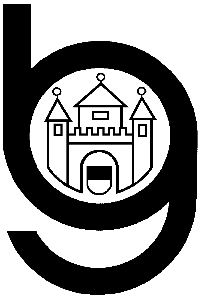 Fachkonzept mit mündlicher Präsentationim Unterrichtsfach [Deutsch]Thema: […]Verfasser(in):				[…]Betreuende(r) Fachlehrer(in):	[…]Abgabe:				[…]Note/ Signum/ Datum: ______________________________________________Anlage 2
Hinweise zu den Teilen des Fachkonzepts mit mündlicher Präsentation1	Das KonzeptpapierDas Konzeptpapier sollte in etwa einen Umfang von zwei Seiten sowie einem Deckblatt und einem anhängenden Literaturverzeichnis haben und einen Überblick über die Problemstellung und Zielsetzung der Arbeit geben. Ferner sollten erste Überlegungen zu Aufbau und Gliederung der Arbeit sowie – bei empirischen Arbeiten – zur Datenerhebung und -auswertung deutlich werden.
Aspekte zur Orientierung: Das Konzeptpapier…soll Gegenstand/ Ausrichtung der Arbeit und Problemstellung der Arbeit darlegenlegt eine kurze Einführung in das Thema dar (Identifikation eines forschungsrelevanten Problems hinsichtlich der Thematik)orientiert sich an der Begründung der Relevanz des gewählten Themas knüpft an die Problemstellung an, in dem es sich auf die Zielsetzung beziehtbegründet Schwerpunktsetzung/ Ein- und Abgrenzung(en)erläutert methodische Überlegungen (Vorgehensweise, Materialgrundlage und andere Bedingungen)enthält mindestens ein direktes und ein indirektes Zitat mit korrekter Quellenangabebeinhaltet den geplanten Aufbau der Präsentationkann auf objektive Schwierigkeiten in der Bearbeitung des Themas verweisensoll insgesamt nicht zu sehr ins Detail gehen2	Die mündliche PräsentationDie mündliche Präsentation mit anschließendem Prüfungsgespräch dauert in der Regel zwischen 12-15 min. In der Präsentation (8-10 min) erfolgt die ausführliche Darlegung der Auseinandersetzung mit der Problemstellung der Arbeit.
Kriterien:der Aufbau sollte einen interessanten Einstieg und einen klar gegliederten Hauptteil sowie zusammenfassende Schlussbetrachtungen beinhaltenOrientierung an wissenschaftlichen Grundsätzen: Problemorientierung/ zielgerichtete Argumentation, nachvollziehbare Schwerpunktsetzung, Vielfalt der Untersuchungsaspekte, Funktion der analytischen Schritte, Genauigkeit, sachliche RichtigkeitKonzentration auf das Wesentliche/ logischer AufbauFunktionalität des Medieneinsatzes und –nutzungenthält abschließende Wertungen/ reflektiert kritisch das methodische Vorgehenbietet Rückbezüge zum Ausgangsproblem/ begründete Stellungnahme/ AusblickVermeidung von VerabsolutierungenAnlage 3SelbstständigkeitserklärungIch versichere, dass ich das vorliegende Fachkonzept zum Thema „…“ selbstständig angefertigt und keine anderen als die von mir angegebenen Quellen und Hilfsmittel verwendet habe.Die den benutzten Werken wörtlich oder inhaltlich entnommenen Stellen sind unter Angabe der Quellen gekennzeichnet.Ort, DatumUnterschrift[handschriftlich; blauer Kugelschreiber]Anlage 4Hinweise zur äußeren FormZeilenabstand: 1,5Schrifttyp/ Schriftgröße: Times New Roman/ 12 oder Arial/ 11im BlocksatzRand links und rechts jeweils 3 cmRänder bei laufender Textseite:vom oberen Rand: 2,5 cmunterer Rand (einschließlich Fußnoten!): 2 cmGliederungspunkte des Inhaltsverzeichnisses als Überschriften übernehmenAlle Seiten – außer dem Deckblatt – unten zentriert nummerierenHervorhebungen: FettdruckAbsätze: Beginn einer neuen Zeile oder Einrücken um fünf AnschlägeZitieren: siehe Handreichung Teil 2Quellenangaben/ Nachweise (siehe Handreichung Teil 2): in Kurzzitierweise als Fußnote – bevorzugt bei geisteswissenschaftlichen Arbeitenim laufenden Text durch Kurzquelle (sog. Autor-Jahr-System) – häufig in naturwissenschaftlichen und technischen Arbeiten genutztAbkürzungen:lt. Dudenweitere, z.B. fachspezifische A,. als Fußnote (s.d.) vermerken oder – bei größerer Zahl – in den Anhang stellenAbbildungen, Grafiken, Tabellen:sind fortlaufend zu nummerierenAbb. und Grafiken sind mit Unterschrift, Tabellen mit Überschrift jeweils in Schriftgröße 10 zu versehenbei vielen Abb. usw. sollte der Anhang genutzt werden; Vermerke dazu dann im laufenden Text (vgl. Anhang, S. …)Fußnoten:verweisen auf Quellen bei Zitatenhaben texterweiternde und -ergänzende Funktionwerden als hochgestellte Ziffern im Text gekennzeichnet u. fortlaufend gezähltenthalten z.B. die Übersetzung fremdsprachiger Textstellen, ein Zitat in Originalsprache, eine Begriffserklärung (mit Quelle nach Autor-Jahr-System)stehen, bezogen auf ein einzelnes Wort oder eine Wortgruppe, unmittelbar danachstehen, bezogen auf einen Satz bzw. Absatz, nach dem Satzschlusszeichenwerden – abgesetzt durch eine Linie (s. Fußnote 8) – am unteren Blattrand einzeilig in TNR 10 oder Arial 9 gesetztDas Fachkonzept ist mit einem PC anzufertigen; ein ausgedrucktes Exemplare ist termingerecht jeweils in einem Klemmhefter abzugeben, dem Betreuer (Kontaktdaten siehe Ablaufplan) und dem Oberstufenteam (Adresse: facharbeit_bgw@boerde-gymnasium.de) ist die Arbeit per Mail zu übermitteln. Verbindlich sind die Termine/ Fristen im aktuellen Ablaufplan.Prospekthüllen sind nicht gestattet.Anlage 5Kriterien für die Bewertung des Fachkonzepts										GewichtungA	Konzeptpapier 								30%Die Arbeit beinhaltet die notwendigen Inhalte siehe Anlage 2.Einhaltung der formalen Vorgaben.Die Gedanken sind logisch, folgerichtig und stilistisch angemessen entwickelt. Rechtschreibung und Zeichensetzung entsprechen den aktuellen Regelungen.Übernommene Aussagen sind als Zitate oder sinngemäße Wiedergaben kenntlich gemacht und sowohl inhaltlich als auch formal richtig in den eigenen Text integriert.Zitate sind durch korrekte Quellennachweise überprüfbar.Das Literaturverzeichnis entspricht den Anforderungen.B	Prozess									20%Die Ausrichtung der Arbeit und Problemstellung ist angemessen.Vielfalt der Informationsbeschaffung (Literatur).SelbstständigkeitZeitplanung und OrganisationUmgang mit auftretenden Problemen/ Einholen von HilfestellungenSorgfältiger Umgang mit dem AblaufplanC	Mündliche Präsentation 							50%Die Arbeit beinhaltet die notwendigen Inhalte siehe Anlage 2.Der Aufbau der Präsentation ist übersichtlich, anschaulich, strukturiert und folgt einem roten Faden. Die Aussagen zum Thema sind sachlich richtig.Die Literatur wurde themenorientiert verwendet.Das Thema wurde nicht ausschließlich durch entsprechende Literatur bearbeitet.Die Darlegungen führen zu einer begründeten Stellungnahme.Das Literaturverzeichnis entspricht den Anforderungen.Fußnoten werden textergänzend und -erweiternd sowie ggf. zur Quellenangabe genutzt.Sprachliche Gestaltung und äußere FormFunktionalität des MedieneinsatzesQualität der Antworten auf NachfragenEine nicht fristgerechte und/ oder unvollständige Abgabe des Fachkonzepts (1 Druckexemplar sowie jeweils 1 digitale Version an den FL und an den Lehrer SV) mindert die Bewertung um einen Notenwert.Langfristige Erkrankungen (i.S. von 15 Schultagen oder mehr, zusammenhängend oder in der Summe) können berücksichtigt werden, wenn sie ärztlich attestiert sind. In diesem Fall ist der aktuelle Stand der Arbeit vorzulegen. Dies gilt auch für die Wahrung der Termine im Vorfeld (vgl. Ablaufplan).Technische und/ oder organisatorische Schwierigkeiten können nicht geltend gemacht werden.